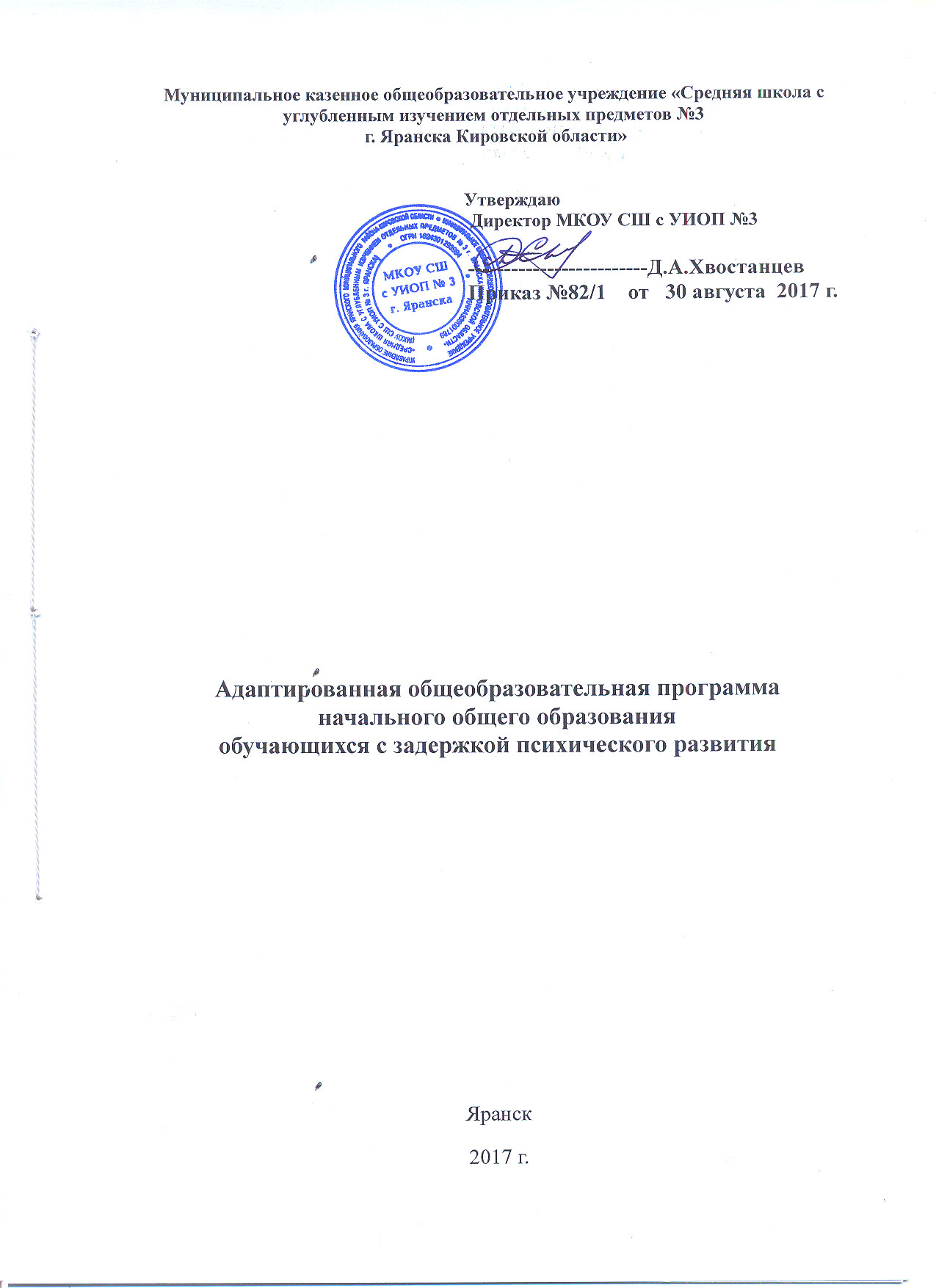 СОДЕРЖАНИЕЦелевой раздел__________________________________________3Пояснительная записка _______________________________3Планируемые результаты освоения обучающимися с задержкой психического развития адаптированной общеобразовательной программы начального общего образования_______________8Система оценки достижения обучающимися с задержкой психического развития планируемых результатов освоения адаптированной общеобразовательной программы начального общего образования__________________________________________11Содержательный раздел___________________________________15Направление и содержание программы коррекционной работы_15Организационный раздел__________________________________40 Учебный план_______________________________________40Система условий реализации адаптированной общеобразовательной программы начального общего образования обучающихся с задержкой психического развития___________________________________401 Целевой раздел1.1. Пояснительная запискаЦель реализации адаптированной   общеобразовательной программы начального общего образования обучающихся с задержкой психического развитияЦель реализации АОП НОО обучающихся с ЗПР —обеспечение выполнения требований ФГОС НОО обучающихся с ОВЗ посредством создания условий для максимального удовлетворения особых образовательных потребностей обучающихся с ЗПР, обеспечивающих усвоение ими социального и культурного опыта.Достижение поставленной цели предусматривает решение следующих основных задач:• формирование общей культуры, духовно-нравственное, гражданское, социальное, личностное и интеллектуальное развитие, развитие творческих способностей, сохранение и укрепление здоровья обучающихся с ЗПР;• достижение планируемых результатов освоения АОП НОО, целевых установок, приобретение знаний, умений, навыков, компетенций и компетентностей, определяемых личностными, семейными, общественными, государственными потребностями и возможностями обучающегося с ЗПР, индивидуальными особенностями развития и состояния здоровья;• становление и развитие личности обучающегося с ЗПР в её индивидуальности, самобытности, уникальности и неповторимости с обеспечением преодоления возможных трудностей познавательного, коммуникативного, двигательного, личностного развития;• создание благоприятных условий для удовлетворения особых образовательных потребностей обучающихся с ЗПР;• обеспечение доступности получения качественного начального общего образования;• обеспечение преемственности начального общего и основного общего образования;• выявление и развитие возможностей и способностей обучающихся с ЗПР, через организацию их общественно полезной деятельности, проведения спортивно–оздоровительной работы, организацию художественного творчества и др. с использованием системы клубов, секций, студий и кружков (включая организационные формы на основе сетевого взаимодействия), проведении спортивных, творческих и др. соревнований;• использование в образовательном процессе современных образовательных технологий деятельностного типа;• предоставление обучающимся возможности для эффективной самостоятельной работы;• участие педагогических работников, обучающихся, их родителей (законных представителей) и общественности в проектировании и развитии внутришкольной социальной среды;• включение обучающихся в процессы познания и преобразования внешкольной социальной среды (города, района).Принципы и подходы к формированию адаптированной общеобразовательной программы начального общего образования обучающихся с задержкой психического развитияВ основу разработки и реализации АОП НОО обучающихсяс ЗПР заложены дифференцированный и деятельностный подходы.Дифференцированный подход к разработке и реализации АОП НОО обучающихся с ЗПР предполагает учет их особых образовательных потребностей, которые проявляются в неоднородности по возможностям освоения содержания образования. Применение дифференцированного подхода к созданию и реализации АОП НОО обеспечивает разнообразие содержания, предоставляя обучающимся с ЗПР возможность реализовать индивидуальный потенциал развития. Деятельностный подход основывается на теоретических положениях отечественной психологической науки, раскрывающих основные закономерности процесса обучения и воспитания обучающихся, структуру образовательной деятельности с учетом общих закономерностей развития детей с нормальным и нарушенным развитием.Деятельностный подход в образовании строится на признании того, что развитие личности обучающихся с ЗПР младшего школьного возраста определяется характером организации доступной им деятельности (предметно-практической и учебной). Основным средством реализации деятельностного подхода в образовании является обучение как процесс организации познавательной и предметно-практической деятельности обучающихся, обеспечивающий овладение ими содержанием образования.В контексте разработки АОП НОО обучающихся с ЗПР реализация деятельностного подхода обеспечивает:придание результатам образования социально и личностно значимого характера;прочное усвоение обучающимися знаний и опыта разнообразной деятельности и поведения, возможность их самостоятельного продвижения в изучаемых образовательных областях;существенное повышение мотивации и интереса к учению, приобретению нового опыта деятельности и поведения;обеспечение условий для общекультурного и личностного развития на основе формирования универсальных учебных действий, которые обеспечивают не только успешное усвоение ими системы научных знаний, умений и навыков (академических результатов), позволяющих продолжить образование на следующей ступени, но и жизненной компетенции, составляющей основу социальной успешности.В основу формирования АОП НОО обучающихся с ЗПР положены следующие принципы:• принципы государственной политики РФ в области образования (гуманистический характер образования, единство образовательного пространства на территории Российской Федерации, светский характер образования, общедоступность образования, адаптивность системы образования к уровням и особенностям развития и подготовки обучающихся и воспитанников и др.); • принцип учета типологических и индивидуальных образовательных потребностей обучающихся;• принцип коррекционной направленности образовательного процесса;• принцип развивающей направленности образовательного процесса, ориентирующий его на развитие личности обучающегося и расширение его «зоны ближайшего развития» с учетом особых образовательных потребностей;• онтогенетический принцип; • принцип преемственности, предполагающий при проектировании АОП начального общего образования ориентировку на программу основного общего образования, что обеспечивает непрерывность образования обучающихся с задержкой психического развития;• принцип целостности содержания образования, поскольку в основу структуры содержания образования положено не понятие предмета, а ― «образовательной области»;• принцип направленности на формирование деятельности, обеспечивает возможность овладения обучающимися с задержкой психического развития всеми видами доступной им предметно-практической деятельности, способами и приемами познавательной и учебной деятельности, коммуникативной деятельности и нормативным поведением;  • принцип переноса усвоенных знаний, умений, навыков и отношений, сформированных в условиях учебной ситуации, в различные жизненные ситуации, что обеспечит готовность обучающегося к самостоятельной ориентировке и активной деятельности в реальном мире;• принцип сотрудничества с семьей.Общая характеристика адаптированной общеобразовательной программы начального общего образования обучающихся с задержкой психического развитияАдаптированная общеобразовательная программа начального общего образования обучающихся с ОВЗ разработана в соответствии с требованиями федерального государственного образовательного стандарта начального общего образования для обучающихся с ограниченными возможностями здоровья к структуре адаптированной основной общеобразовательной программы, условиям ее реализации и результатам освоения.АОП предполагает, что обучающийся с ЗПР получает образование, полностью соответствующее по итоговым достижениям к моменту завершения обучения образованию обучающихся, не имеющих ограничений по возможностям здоровья, в те же сроки обучения(1 - 4 классы). АОП НОО представляет собой адаптированный вариант основной образовательной программы начального общего образования (далее —ООП НОО). Адаптация программы предполагает введение программы коррекционной работы, ориентированной на удовлетворение особых образовательных потребностей обучающихся с ЗПР и поддержку в освоении АОП НОО, требований к результатам освоения программы коррекционной работы и условиям реализации АОП НОО. Обязательными условиями реализации АОП НОО обучающихся с ЗПР является психолого-педагогическое сопровождение обучающегося, согласованная работа учителя начальных классов с педагогами, реализующими программу коррекционной работы, содержание которой для каждого обучающегося определяется с учетом его особых образовательных потребностей на основе рекомендаций ПМПК, ИПР.Психолого-педагогическая характеристика обучающихся с ЗПРОбучающиеся с ЗПР— это дети, имеющее недостатки в психологическом развитии, подтвержденные ПМПК и препятствующие получению образования без создания специальных условийКатегория обучающихся с ЗПР – наиболее многочисленная среди детей с ограниченными возможностями здоровья (ОВЗ) и неоднородная по составу группа школьников. Среди причин возникновения ЗПР могут фигурировать органическая и/или функциональная недостаточность центральной нервной системы, конституциональные факторы, хронические соматические заболевания, неблагоприятные условия воспитания, психическая и социальная депривация. Подобное разнообразие этиологических факторов обусловливает значительный диапазон выраженности нарушений — от состояний, приближающихся к уровню возрастной нормы, до состояний, требующих отграничения от умственной отсталости. Все обучающиеся с ЗПР испытывают в той или иной степени выраженные затруднения в усвоении учебных программ, обусловленные недостаточными познавательными способностями, специфическими расстройствами психологического развития (школьных навыков, речи и др.), нарушениями в организации деятельности и/или поведения. Общими для всех обучающихся с ЗПР являются в разной степени выраженные недостатки в формировании высших психических функций, замедленный темп либо неравномерное становление познавательной деятельности, трудности произвольной саморегуляции. Достаточно часто у обучающихся отмечаются нарушения речевой и мелкой ручной моторики, зрительного восприятия и пространственной ориентировки, умственной работоспособности и эмоциональной сферы.Уровень психического развития поступающего в школу ребёнка с ЗПР зависит не только от характера и степени выраженности первичного (как правило, биологического по своей природе) нарушения, но и от качества предшествующего обучения и воспитания (раннего и дошкольного).Диапазон различий в развитии обучающихся с ЗПР достаточно велик – от практически нормально развивающихся, испытывающих временные и относительно легко устранимые трудности, до обучающихся с выраженными и сложными по структуре нарушениями когнитивной и аффективно-поведенческой сфер личности. От обучающихся, способных при специальной поддержке на равных обучаться совместно со здоровыми сверстниками, до обучающихся, нуждающихся при получении начального общего образования в систематической и комплексной (психолого-медико-педагогической) коррекционной помощи. Различие структуры нарушения психического развития у обучающихся с ЗПР определяет необходимость многообразия специальной поддержки в получении образования и самих образовательных маршрутов, соответствующих возможностям и потребностям обучающихся с ЗПР и направленных на преодоление существующих ограничений в получении образования, вызванных тяжестью нарушения психического развития и способностью или неспособностью обучающегося к освоению образования, сопоставимого по срокам с образованием здоровых сверстников.АОП НОО адресована обучающимся с ЗПР, достигшим к моменту поступления в школу уровня психофизического развития близкого возрастной норме, но отмечаются трудности произвольной саморегуляции, проявляющейся в условиях деятельности и организованного поведения, и признаки общей социально-эмоциональной незрелости. Кроме того, у данной категории обучающихся могут отмечаться признаки легкой органической недостаточности центральной нервной системы (ЦНС), выражающиеся в повышенной психической истощаемости с сопутствующим снижением умственной работоспособности и устойчивости к интеллектуальным и эмоциональным нагрузкам. Помимо перечисленных характеристик, у обучающихся могут отмечаться типичные, в разной степени выраженные, дисфункции в сферах пространственных представлений, зрительно-моторной координации, фонетико-фонематического развития, нейродинамики и др. Но при этом наблюдается устойчивость форм адаптивного поведения.Особые образовательные потребности обучающихся с ЗПРОсобые образовательные потребности различаются у обучающихся с ОВЗ разных категорий, поскольку задаются спецификой нарушения психического развития, определяют особую логику построения учебного процесса и находят своё отражение в структуре и содержании образования. Наряду с этим современные научные представления об особенностях психофизического развития разных групп обучающихся позволяют выделить образовательные потребности, как общие для всех обучающихся с ОВЗ, так и специфические. К общим потребностям относятся: получение специальной помощи средствами образования сразу же после выявления первичного нарушения развития;получение начального общего образования в условиях образовательных организаций общего или специального типа, адекватного образовательным потребностям обучающегося с ОВЗ;обязательность непрерывности коррекционно-развивающего процесса, реализуемого, как через содержание предметных областей, так и в процессе индивидуальной работы; психологическое сопровождение, оптимизирующее взаимодействие ребенка с педагогами и соучениками;  психологическое сопровождение, направленное на установление взаимодействия семьи и образовательной организации; постепенное расширение образовательного пространства, выходящего за пределы образовательной организации.Для обучающихся с ЗПР, осваивающих АОП НОО характерны следующие специфические образовательные потребности: адаптация основной общеобразовательной программы начального общего образования с учетом необходимости коррекции психофизического развития; обеспечение особой пространственной и временной организации образовательной среды с учетом функционального состояния центральной нервной системы (ЦНС) и нейродинамики психических процессов обучающихся с ЗПР (быстрой истощаемости, низкой работоспособности, пониженного общего тонуса и др.); комплексное сопровождение, гарантирующее получение необходимого лечения, направленного на улучшение деятельности ЦНС и на коррекцию поведения, а также специальной психокоррекционной помощи, направленной на компенсацию дефицитов эмоционального развития, формирование осознанной саморегуляции познавательной деятельности и поведения; организация процесса обучения с учетом специфики усвоения знаний, умений и навыков обучающимися с ЗПР с учетом темпа учебной работы ("пошаговом» предъявлении материала, дозированной помощи взрослого, использовании специальных методов, приемов и средств, способствующих как общему развитию обучающегося, так и компенсации индивидуальных недостатков развития); учет актуальных и потенциальных познавательных возможностей, обеспечение индивидуального темпа обучения и продвижения в образовательном пространстве для разных категорий обучающихся с ЗПР; профилактика и коррекция социокультурной и школьной дезадаптации; постоянный (пошаговый) мониторинг результативности образования и сформированности социальной компетенции обучающихся, уровня и динамики психофизического развития; обеспечение непрерывного контроля за становлением учебно-познавательной деятельности обучающегося с ЗПР, продолжающегося до достижения уровня, позволяющего справляться с учебными заданиями самостоятельно; постоянное стимулирование познавательной активности, побуждение интереса к себе, окружающему предметному и социальному миру; постоянная помощь в осмыслении и расширении контекста усваиваемых знаний, в закреплении и совершенствовании освоенных умений; специальное обучение «переносу» сформированных знаний и умений в новые ситуации взаимодействия с действительностью; постоянная актуализация знаний, умений и одобряемых обществом норм поведения; использование преимущественно позитивных средств стимуляции деятельности и поведения; развитие и отработка средств коммуникации, приемов конструктивного общения и взаимодействия (с членами семьи, со сверстниками, с взрослыми), формирование навыков социально одобряемого поведения; специальная психокоррекционная помощь, направленная на формирование способности к самостоятельной организации собственной деятельности и осознанию возникающих трудностей, формирование умения запрашивать и использовать помощь взрослого; обеспечение взаимодействия семьи и образовательной организации (сотрудничество с родителями, активизация ресурсов семьи для формирования социально активной позиции, нравственных и общекультурных ценностей).1.2. Планируемые результаты освоения обучающимися 
с задержкой психического развития адаптированной общеобразовательной программы начального общего образованияСамым общим результатом освоения АОП НОО обучающихся с ЗПР должно стать полноценное начальное общее образование, развитие социальных (жизненных)компетенций.Личностные, метапредметные и предметные результаты освоения обучающимися с ЗПР АОП НОО соответствуют ФГОС НОО.Планируемые результаты освоения обучающимися с ЗПР АОП НОО дополняются результатами освоения программы коррекционной работы.Планируемые результаты освоения обучающимися с задержкой психического развития программы коррекционной работыРезультаты освоения программы коррекционной работы отражают сформированность социальных (жизненных) компетенций, необходимых для решения практико-ориентированных задач и обеспечивающих становление социальных отношений обучающихся с ЗПР в различных средах:развитие адекватных представлений о собственных возможностях, о насущно необходимом жизнеобеспечении, проявляющееся:в умении различать учебные ситуации, в которых необходима посторонняя помощь для её разрешения, с ситуациями, в которых решение можно найти самому;в умении обратиться к учителю при затруднениях в учебном процессе, сформулировать запрос о специальной помощи;в умении использовать помощь взрослого для разрешения затруднения, давать адекватную обратную связь учителю: понимаю или не понимаю;в умении написать при необходимости SMS-сообщение, правильно выбрать адресата (близкого человека), корректно и точно сформулировать возникшую проблему.овладение социально-бытовыми умениями, используемыми в повседневной жизни, проявляющееся:в расширении представлений об устройстве домашней жизни, разнообразии повседневных бытовых дел, понимании предназначения окружающих в быту предметов и вещей;в умении включаться в разнообразные повседневные дела, принимать посильное участие;в адекватной оценке своих возможностей для выполнения определенных обязанностей в каких-то областях домашней жизни, умении брать на себя ответственность в этой деятельности;в расширении представлений об устройстве школьной жизни, участии в повседневной жизни класса, принятии на себя обязанностей наряду с другими детьми;в умении ориентироваться в пространстве школы и просить помощи в случае затруднений, ориентироваться в расписании занятий;в умении включаться в разнообразные повседневные школьные дела, принимать посильное участие, брать на себя ответственность;в стремлении участвовать в подготовке и проведении праздников дома и в школе.овладение навыками коммуникации и принятыми ритуалами социального взаимодействия, проявляющееся:в расширении знаний правил коммуникации;в расширении и обогащении опыта коммуникации ребёнка в ближнем и дальнем окружении, расширении круга ситуаций, в которых обучающийся может использовать коммуникацию как средство достижения цели;в умении решать актуальные школьные и житейские задачи, используя коммуникацию как средство достижения цели (вербальную, невербальную); в умении начать и поддержать разговор, задать вопрос, выразить свои намерения, просьбу, пожелание, опасения, завершить разговор;в умении корректно выразить отказ и недовольство, благодарность, сочувствие и т.д.;в умении получать и уточнять информацию от собеседника;в освоении культурных форм выражения своих чувств.способность к осмыслению и дифференциации картины мира, ее пространственно-временной организации, проявляющаяся:в расширении и обогащении опыта реального взаимодействия обучающегося с бытовым окружением, миром природных явлений и вещей, расширении адекватных представлений об опасности и безопасности;в адекватности бытового поведения обучающегося с точки зрения опасности (безопасности) для себя и для окружающих; сохранности окружающей предметной и природной среды;в расширении и накоплении знакомых и разнообразно освоенных мест за пределами дома и школы: двора, дачи, леса, парка, речки, городских и загородных достопримечательностей и других.в расширении представлений о целостной и подробной картине мира, упорядоченной в пространстве и времени, адекватных возрасту ребёнка;в умении накапливать личные впечатления, связанные с явлениями окружающего мира;в умении устанавливать взаимосвязь между природным порядком и ходом собственной жизни в семье и в школе;в умении устанавливать взаимосвязь общественного порядка и уклада собственной жизни в семье и в школе, соответствовать этому порядку.в развитии любознательности, наблюдательности, способности замечать новое, задавать вопросы;в развитии активности во взаимодействии с миром, понимании собственной результативности;в накоплении опыта освоения нового при помощи экскурсий и путешествий;в умении передать свои впечатления, соображения, умозаключения так, чтобы быть понятым другим человеком;в умении принимать и включать в свой личный опыт жизненный опыт других людей;в способности взаимодействовать с другими людьми, умении делиться своими воспоминаниями, впечатлениями и планами.способность к осмыслению социального окружения, своего места в нем, принятие соответствующих возрасту ценностей и социальных ролей, проявляющаяся:в знании правил поведения в разных социальных ситуациях с людьми разного статуса, с близкими в семье; с учителями и учениками в школе; со знакомыми и незнакомыми людьми;в освоение необходимых социальных ритуалов, умении адекватно использовать принятые социальные ритуалы, умении вступить в контакт и общаться в соответствии с возрастом, близостью и социальным статусом собеседника, умении корректно привлечь к себе внимание, отстраниться от нежелательного контакта, выразить свои чувства, отказ, недовольство, благодарность, сочувствие, намерение, просьбу, опасение и другие.в освоении возможностей и допустимых границ социальных контактов, выработки адекватной дистанции в зависимости от ситуации общения;в умении проявлять инициативу, корректно устанавливать и ограничивать контакт;в умении не быть назойливым в своих просьбах и требованиях, быть благодарным за проявление внимания и оказание помощи;в умении применять формы выражения своих чувств соответственно ситуации социального контакта.Результаты специальной поддержки освоения АОП НОО:способность усваивать новый учебный материал, адекватно включаться в классные занятия и соответствовать общему темпу занятий;способность использовать речевые возможности на уроках при ответах и в других ситуациях общения, умение передавать свои впечатления, умозаключения так, чтобы быть понятым другим человеком, умение задавать вопросы;способность к наблюдательности, умение замечать новое;овладение эффективными способами учебно-познавательной и предметно-практической деятельности;стремление к активности и самостоятельности в разных видах предметно-практической деятельности;умение ставить и удерживать цель деятельности; планировать действия; определять и сохранять способ действий; использовать самоконтроль на всех этапах деятельности; осуществлять словесный отчет о процессе и результатах деятельности; оценивать процесс и результат деятельности;сформированные в соответствии с требованиями к результатам освоения АОП НОО предметные, метапредметные и личностные результаты;сформированные в соответствии АОП НОО универсальные учебные действия.Требования к результатам освоения программы коррекционной работы конкретизируются применительно к каждому обучающемуся с ЗПР в соответствии с его потенциальными возможностями и особыми образовательными потребностями.1.3. Система оценки достижения обучающимися 
с задержкой психического развития планируемых результатов освоения 
адаптированной   общеобразовательной программы
начального общего образованияОсновными направлениями и целями оценочной деятельности в соответствии с требованиями ФГОС НОО обучающихся с ОВЗ являются оценка образовательных достижений обучающихся и оценка результатов деятельности образовательных организаций и педагогических кадров. Полученные данные используются для оценки состояния и тенденций развития системы образования.Система оценки достижения обучающимися с ЗПР планируемых результатов освоения АОП НОО предполагает комплексный подход к оценке результатов образования, позволяющий вести оценку достижения обучающимися всех трех групп результатов образования: личностных, метапредметных и предметных.Оценка результатов освоения обучающимися с ЗПР АОП НОО (кроме программы коррекционной работы) осуществляется в соответствии с требованиями ФГОС НОО.Оценивать достижения обучающимся с ЗПР планируемых результатов необходимо при завершении каждого уровня образования, поскольку у обучающегося с ЗПР может быть индивидуальный темп освоения содержания образования и стандартизация планируемых результатов образования в более короткие промежутки времени объективно невозможна.Обучающиеся с ЗПР имеют право на прохождение текущей, промежуточной и государственной итоговой аттестации освоения АОП НОО в иных формах.Специальные условия проведения текущей, промежуточной и итоговой (по итогам освоения АОП НОО) аттестации обучающихся с ЗПР включают:особую форму организации аттестации (в малой группе, индивидуальную) с учетом особых образовательных потребностей и индивидуальных особенностей обучающихся с ЗПР;привычную обстановку в классе (присутствие своего учителя, наличие привычных для обучающихся мнестических опор: наглядных схем, шаблонов общего хода выполнения заданий);присутствие в начале работы этапа общей организации деятельности;адаптирование инструкции с учетом особых образовательных потребностей и индивидуальных трудностей обучающихся с ЗПР:1) упрощение формулировок по грамматическому и семантическому оформлению;2) упрощение многозвеньевой инструкции посредством деления ее на короткие смысловые единицы, задающие поэтапность (пошаговость) выполнения задания;3) в дополнение к письменной инструкции к заданию, при необходимости, она дополнительно прочитывается педагогом вслух в медленном темпе с четкими смысловыми акцентами;при необходимости адаптирование текста задания с учетом особых образовательных потребностей и индивидуальных трудностей обучающихся с ЗПР (более крупный шрифт, четкое отграничение одного задания от другого; упрощение формулировок задания по грамматическому и семантическому оформлению и др.);при необходимости предоставление дифференцированной помощи: стимулирующей (одобрение, эмоциональная поддержка), организующей (привлечение внимания, концентрирование на выполнении работы, напоминание о необходимости самопроверки), направляющей (повторение и разъяснение инструкции к заданию);увеличение времени на выполнение заданий;  возможность организации короткого перерыва (10-15 мин) при нарастании в поведении ребенка проявлений утомления, истощения; недопустимыми являются негативные реакции со стороны педагога, создание ситуаций, приводящих к эмоциональному травмированию ребенка.Система оценки достижения обучающимися с ЗПР планируемых результатов освоения АОП НОО должна предусматривать оценку достижения обучающимися с ЗПР планируемых результатов освоения программы коррекционной работы. Оценка достижения обучающимися с задержкой психического развития планируемых результатов освоения программы коррекционной работыОценка результатов освоения обучающимися с ЗПР программы коррекционной работы, составляющей неотъемлемую часть АОП НОО, осуществляется в полном соответствии с требованиями ФГОС НОО обучающихся с ОВЗ. При определении подходов к осуществлению оценки результатов освоения обучающимися с ЗПР программы коррекционной работы опираемся на следующие принципы:1) дифференциации оценки достижений с учетом типологических и индивидуальных особенностей развития и особых образовательных потребностей обучающихся с ЗПР;2) динамичности оценки достижений, предполагающей изучение изменений психического и социального развития, индивидуальных способностей и возможностей обучающихся с ЗПР;3) единства параметров, критериев и инструментария оценки достижений в освоении содержания АОП НОО, что сможет обеспечить объективность оценки. Эти принципы, отражая основные закономерности целостного процесса образования обучающихся с ЗПР, самым тесным образом взаимосвязаны и касаются одновременно разных сторон процесса осуществления оценки результатов освоения программы коррекционной работы.Основным объектом оценки достижений планируемых результатов освоения обучающимися с ЗПР программы коррекционной работы, выступает наличие положительной динамики обучающихся в интегративных показателях, отражающих успешность достижения образовательных достижений и преодоления отклонений развития. Оценка результатов освоения обучающимися с ЗПР программы коррекционной работы  осуществляется с помощью мониторинговых процедур. Мониторинг, обладая такими характеристиками, как непрерывность, диагностичность, научность, информативность, наличие обратной связи, позволяет осуществить не только оценку достижений планируемых результатов освоения обучающимися программы коррекционной работы, но и вносить (в случае необходимости) коррективы в ее содержание и организацию. В целях оценки результатов освоения обучающимися с ЗПР программы коррекционной работы  используются все три формы мониторинга: стартовую, текущую и финишную диагностику.Стартовая диагностика позволяет наряду с выявлением индивидуальных особых образовательных потребностей и возможностей обучающихся, выявить исходный уровень развития интегративных показателей, свидетельствующий о степени влияния  нарушений развития на учебно-познавательную деятельность и повседневную жизнь.Текущая диагностика используется для осуществления мониторинга в течение всего времени обучения обучающегося на начальной ступени образования. При использовании данной формы мониторинга можно использовать экспресс-диагностику интегративных показателей, состояние которых позволяет судить об успешности (наличие положительной динамики) или неуспешности (отсутствие даже незначительной положительной динамики) обучающихся с ЗПР в освоении планируемых результатов овладения программой коррекционной работы. Данные эксперсс-диагностики выступают в качестве ориентировочной основы для определения дальнейшей стратегии: продолжения реализации разработанной программы коррекционной работы или внесения в нее определенных корректив. По итогам каждого триместра отслеживается динамика развития обучающихся в виде таблицы: (динамика может быть положительная, отрицательная, волнообразная)Целью финишной диагностики, приводящейся на заключительном этапе (окончание учебного года, окончание обучения на начальной ступени школьного образования), выступает оценка достижений обучающегося с ЗПР в соответствии с планируемыми результатами освоения обучающимися программы коррекционной работы.     Для оценки эффективности коррекционных воздействий проводится диагностическое исследование развития познавательных процессов, отслеживается динамика развития познавательных процессов, заполняется «Коррекционный лист»
                                   КОРРЕКЦИОННЫЙ ЛИСТ
(наблюдение за динамикой развития познавательных процессов у учащегося)


(фамилия, имя учащегося, класс) _________________________________ включён
в занятия по коррекционно-развивающей программе _________________________
_______________________________________________________________________
форма занятий __________________________________________________________

 (дата заполнения _____________ )
посетил занятий  ________________________
Рекомендации по проведению коррекционно-развивающей работы на следующий учебный год ___________________________________________________________
______________________________________________________________________
______________________________________________________________________
______________________________________________________________________
Для полноты оценки достижений планируемых результатов освоения обучающимися программы коррекционной работы,  учитываем мнение родителей (законных представителей), поскольку наличие положительной динамики обучающихся по интегративным показателям, свидетельствующей об ослаблении (отсутствии ослабления) степени влияния нарушений развития на жизнедеятельность обучающихся, проявляется не только в учебно-познавательной деятельности, но и повседневной жизни. В случаях стойкого отсутствия положительной динамики в результатах освоения программы коррекционной работы обучающегося в случае согласия родителей (законных представителей) необходимо направить на расширенное психолого-медико-педагогическое обследование для получения необходимой информации, позволяющей внести коррективы в организацию и содержание программы коррекционной работы. Результаты освоения обучающимися с ЗПР программы коррекционной работы не выносятся на итоговую оценку.2. Содержательный разделПрограмма формирования универсальных учебных действий; программа отдельных учебных предметов и курсов внеурочной деятельности; программа духовно-нравственного развития, воспитания обучающихся с ЗПР; программа формирования экологической культуры, здорового и безопасного образа жизни; программа внеурочной деятельности соответствуют ФГОС НОО2.1. Направление и содержание программы коррекционной работыСодержание программы коррекционной работы для каждого обучающегося определяется с учетом его особых образовательных потребностей на основе рекомендаций ПМПК, индивидуальной программы реабилитации. Целью программы коррекционной работы в соответствии с требованиями ФГОС НОО обучающихся с ОВЗ выступает создание системы комплексной помощи обучающимся с ЗПР в освоении АОП НОО, коррекция недостатков в физическом и (или) психическом и речевом развитии обучающихся, их социальная адаптация.Программа коррекционной работы обеспечивает:выявление особых образовательных потребностей обучающихся с ЗПР, обусловленных недостатками в их физическом и (или) психическом развитии;создание адекватных условий для реализации особых образовательных потребностей обучающихся с ЗПР;осуществление индивидуально-ориентированного психолого-медико-педагогического сопровождения обучающихся с ЗПР с учетом их особых образовательных потребностей;оказание помощи в освоении обучающимися с ЗПР АОП НОО;возможность развития коммуникации, социальных и бытовых навыков, адекватного учебного поведения, взаимодействия со взрослыми и детьми, формированию представлений об окружающем мире и собственных возможностях.Программа коррекционной работы включает в себя взаимосвязанные направления, отражающие её основное содержание:диагностическая работа, обеспечивающая проведение комплексного обследования обучающихся с ЗПР и подготовку рекомендаций по оказанию им психолого­медико­педагогической помощи;коррекционно­развивающая работа, обеспечивающая своевременную специализированную помощь в освоении содержания образования и коррекцию недостатков в психофизическом развитии обучающихся с ЗПР; консультативная работа, обеспечивающая непрерывность специального сопровождения обучающихся с ЗПР и их семей по вопросам реализации дифференцированных психолого­педагогических условий обучения, воспитания, коррекции, развития и социализации;информационно­просветительская работа, направленная на разъяснительную деятельность по вопросам, связанным с особенностями образовательного процесса для обучающихся с ЗПР, со всеми участниками образовательных отношений — обучающимися, их родителями (законными представителями), педагогическими работниками.Коррекционная работа включает систематическое психолого- педагогическое наблюдение в учебной и внеурочной деятельности,разработку и реализацию индивидуального маршрута комплексного психолого–педагогического сопровождения каждого обучающегося с ЗПР на основе психолого-педагогической характеристики, составленной по результатам изучения его особенностей и возможностей развития, выявления трудностей в овладении содержанием начального общего образования, особенностей личностного развития, межличностного взаимодействия с детьми взрослыми др.Основными направлениями в коррекционной работе являются: коррекционная помощь в овладении базовым содержанием обучения; развитие эмоционально-личностной сферы и коррекция ее недостатков; развитие познавательной деятельности и целенаправленное формирование высших психических функций; развитие зрительно-моторной координации; формирование произвольной регуляции деятельности и поведения; коррекция нарушений устной и письменной речи; обеспечение ребенку успеха в различных видах деятельности с целью предупреждения негативного отношения к учёбе, ситуации школьного обучения в целом, повышения мотивации к школьному обучению.Коррекционная работа осуществляется в ходе всего учебно-образовательного процесса, при изучении предметов учебного плана и на специальных коррекционно-развивающих занятиях, где осуществляется коррекция дефектов психофизического развития обучающихся с ЗПР и оказывается помощь в освоении нового учебного материала на уроке и в освоении АОП НОО в целом.При возникновении трудностей в освоении обучающимся с ЗПР содержания АОП НОО педагоги, осуществляющие психолого-педагогическое сопровождение, должны оперативно дополнить структуру программы коррекционной работы соответствующим направлением работы, которое будет сохранять свою актуальность до момента преодоления возникших затруднений. В случае нарастания значительных стойких затруднений в обучении, взаимодействии с учителями и обучающимися школы (класса) обучающийся с ЗПР направляется на комплексное психолого-медико-педагогическое обследование с целью выработки рекомендаций по его дальнейшему обучению.Основными механизмами реализации программы коррекционной работы являются:оптимально выстроенное взаимодействие специалистов образовательной организации, обеспечивающее системное сопровождение обучающихся специалистами различного профиля;Психолого-педагогическое сопровождение обучающихся с ЗПР осуществляют специалисты: педагог-психолог,  социальный педагог, классный руководитель.Программа коррекционно-развивающих занятий3. Организационный раздел3.1. Учебный планОбязательные предметные области учебного плана и учебные предметы соответствуют ФГОС НОО.3.2. Система условий реализации адаптированной общеобразовательной программы начального общего образования обучающихся с задержкой психического развитияТребования к условиям получения образования обучающимися с ЗПР определяются ФГОС НОО обучающихся с овз и представляют собой систему требований к кадровым, финансовым, материально-техническим и иным условиям реализации АООП НОО обучающихся с ЗПР и достижения планируемых результатов этой категорией обучающихся. Интегративным результатом реализации указанных требований является создание комфортной коррекционно-развивающей образовательной среды для обучающихся с ЗПР, построенной с учетом их особых образовательных потребностей, которая обеспечивает высокое качество образования, его доступность, открытость и привлекательность для обучающихся, их родителей (законных представителей), духовно-нравственное развитие обучающихся, гарантирует охрану и укрепление физического, психического и социального здоровья обучающихся.Кадровые условия• характеристика укомплектованности Организации: В МКОУ СШ с УИОП №3 г. Яранска для реализации АОП НОО есть следующие специалисты: педагог-психолог, социальный педагог. В штат специалистов МКОУ СШ с УИОП №3 г. Яранска, реализующей  АОП НОО обучающихся с ЗПР  входят учителя начальных классов, учитель музыки, учитель физической культуры, учитель иностранного языка,  педагог-психолог, социальный педагог, педагог-организатор. Педагог-психолог осуществляет психолого-педагогическое сопровождение, проводит специальные коррекционно-развивающие занятия с детьми. Социальный педагог осуществляет взаимодействие с семьей. Педагог – психолог имеет высшее психологическое образование, социальный педагог имеет высшее педагогическое образование.Педагоги образовательной организации, которые реализуют программу коррекционной работы АОП НОО обучающихся с ЗПР имеют высшее профессиональное образование.Заместитель директора по УВР – наряду с  высшим профессиональным педагогическим образованием  имеет удостоверение о повышении квалификации в области инклюзивного образования установленного образца.Педагогические работники, реализующие АОП НОО в 2017 – 2018 учебном годуФинансовые условияФинансовое обеспечение образования обучающихся с ЗПР осуществляется в соответствии с законодательством Российской Федерации и учетом особенностей, установленных Федеральным законом «Об образовании в Российской Федерации». Финансовое обеспечение государственных гарантий на получение обучающимися с ЗПР общедоступного и бесплатного образования за счет средств бюджета Кировской области на основе нормативов, определяемых правительством Кировской области.Определение нормативных затрат на оказание государственной услугиАОП НОО детей с ЗПР предполагает, что обучающийся с ЗПР получает образование находясь в среде сверстников, не имеющих ограничений по возможностям здоровья, и в те же сроки обучения. Обучающемуся с ЗПР предоставляется государственная услуга по реализации основной общеобразовательной программы начального общего образования, которая адаптируется под особые образовательные потребности обучающегося. Материально-технические условияМатериально-техническое обеспечение начального общего образования обучающихся с ЗПР должно отвечать не только общим, но и их особым образовательным потребностям. В связи с этим в структуре материально-технического обеспечения процесса образования должна быть отражена специфика требований к:организации пространства, в котором обучается ребёнок с ЗПР;организации временного режима обучения;техническим средствам обучения обучающихся с ЗПР;учебникам, рабочим тетрадям, дидактическим материалам, компьютерным инструментам обучения, отвечающим особым образовательным потребностям обучающихся с ЗПР и позволяющих реализовывать выбранный вариант программы.Требования к организации пространстваПод особой организацией образовательного пространства понимается создание комфортных условий во всех учебных и внеучебных помещениях.В МКОУ СОШ с УИОП №3 г. Яранска есть кабинет социально – психологической службы для проведения занятий с  психологом.Организация рабочего пространства обучающегося с задержкой психического развития в классе предполагает выбор парты и партнера. При реализации АОП НОО необходимо обеспечение обучающемуся с ЗПР возможности постоянно находиться в зоне внимания педагога.Требования к организации временного режима обученияВременной режим образования обучающихся с ЗПР (учебный год, учебная неделя, день) устанавливается в соответствии с законодательно закрепленными нормативами (ФЗ «Об образовании в РФ», СанПиН, приказы Министерства образования и др.), а также локальными актами образовательной организации.Организация временного режима обучения детей с ЗПР должна соответствовать их особым образовательным потребностям и учитывать их индивидуальные возможности.Сроки освоения АОП НОО обучающимися с ЗПР оставляют 4 года (1-4 классы).Устанавливается следующая продолжительность учебного года:
1 классы – 33 учебных недели; 2 – 4классы – 34 учебных недели.Для профилактики переутомления обучающихся с ЗПР в годовом календарном учебном плане  предусмотрено равномерное распределение периодов учебного времени и каникул. Школа работает по триместрам.Обучение проходит в первую смену. Продолжительность учебного дня для конкретного ребенка устанавливается образовательной организацией с учетом особых образовательных потребностей обучающегося, его готовности к нахождению в среде сверстников без родителей. Распорядок учебного дня обучающихся с ЗПР устанавливается с учетом их повышенной утомляемости в соответствии с требованиями к здоровьесбережению (регулируется объем нагрузки по реализации АОП НОО, время на самостоятельную учебную работу, время отдыха, удовлетворение потребностей обучающихся в двигательной активности). Количество часов, отведенных на освоение обучающимися с ЗПР учебного плана, состоящего из обязательной части и части, формируемой участниками образовательного процесса, не должно в совокупности превышать величину недельной образовательной нагрузки, установленную СанПиН 2.4.2.2821-10. Образовательную недельную нагрузку необходимо равномерно распределять в течение учебной недели.Обучение и воспитание происходит, как в ходе занятий / уроков, так и во время другой (внеурочной) деятельности обучающегося в течение учебного дня.Учебные занятия начинаются в 8.30. Число уроков в день: для обучающихся 1 классов – не превышает 4 уроков и один день в неделю – не более 5 уроков, за счет урока физической культуры;для обучающихся 2 – 4классов – не более 5 уроков.Продолжительность перемен между уроками составляет не менее 10 минут, большой перемены (после 2-го и 3-го уроков) - 20 минут. При обучении детей с ЗПР предусматривается специальный подход при комплектовании класса общеобразовательной организации, в котором будет обучаться ребенок с ЗПР. Число обучающихся с ЗПР в классе не должно превышать четырех, остальные обучающиеся – не имеющие ограничений по здоровью.Требования к техническим средствам обученияТехнические средства обучения (включая компьютерные инструменты обучения, мультимедийные средства) дают возможность удовлетворить особые образовательные потребности обучающихся с ЗПР, способствуют мотивации учебной деятельности, развивают познавательную активность обучающихся. К техническим средствам обучения обучающихся с ЗПР, ориентированным на их особые образовательные потребности, относятся: компьютерыc колонками и выходом в Internet, принтер, сканер, мультимедийные проекторы с экранами, интерактивные доски, коммуникационные каналы, программные продукты, средства для хранения и переноса информации (USB накопители),музыкальные центры с набором аудиодисков со звуками живой и неживой природы, музыкальными записями, аудиокнигами и др.Учебный и дидактический материалПри освоении АОП НОО обучающиеся с ЗПР обучаются по базовым учебникам для сверстников, не имеющих ограничений здоровьяОсобые образовательные потребности обучающихся с ЗПР обусловливают необходимость специального подбора дидактического материала, преимущественное использование натуральной и иллюстративной наглядности.Информационное обеспечение включает необходимую нормативно- правовую базу образования обучающихся с ЗПР и характеристики предполагаемых информационных связей участников образовательного процесса и наличие.Информационно-методическое обеспечение реализации АОП НОО обучающихся с ЗПР направлено на обеспечение широкого, постоянного и устойчивого доступа для всех участников образовательного процесса к любой информации, связанной с реализацией программы, планируемыми результатами, организацией образовательного процесса и условиями его осуществления. Для этого в МКОУ СШ с УИОП №3 г. Яранска имеется библиотека с доступом к сети интернет. Все педагоги школы подписаны на получение материалов в электронном ресурсе «Школа цифрового века».Фамилия, имяНачало 1 триместраКонец 1 триместраКонец 2 триместраКонец 3 триместранаблюдаемый по-
знавательный про-
цесс    внешние проявления этих свойств как это проявляется ребёнком1. восприятие
(осмысленность,
точность)ребёнок выделяет существенное, отве-
ты на соответствующие вопросы; точ-
ность или ошибки ребёнка2. мышление (обобщённость,
логичность, гиб-
кость)улавливает ли общее в отдельных фак-
тах? умеет ли выделить главное? уме-
ние подойти к одному и тому же мате-
риалу с разных сторон в зависимости от вопросаи выделить главное? ах? ивает ли общее в отдельных фак-
х 3. внимание (со-
средоточенность,
отвлекаемость, ус-
тойчивость, рас-
пределение, пере-
ключение)поглощённость деятельностью; разго-
воры, посторонние дела, ответы невпо-
пад, длительность работы над объек-
том; выполняет свою работу и следит за её выполнением у товарища, у дос-
ки, скорость перехода от  одного дела к другому4. памятьпроизвольное запоминание – цель запо-
минания, непроизвольное запоминание – без цели к запоминанию, осмыслен-
ная – на внутренних смысловых связях,
механическая – на внешних связях, воспроизведение – своими словами, примерами (осмысленное)5. мотивация дея-
тельности (нали-
чие интересов, их активность, отно-
шение к педагогу)поднимает руку, задаёт вопросы, часто и подробно высказывается, вносит по-
правки, дополнения, возражения; доб-
росовестен, прилежен; бездеятелен, за-
нимается посторонними делами; реакция на требования педагога, похва-
лу, порицание№ за-
нятия
          структура занятия          структура занятия      стимульный материал        оборудование№ за-
нятия
№
упр.             этап      стимульный материал        оборудование  1  1Психологический настройформулировки для психологи-
ческого настроя   1  2Установление правил поведения на занятии  1  3Сообщение цели заня-
тия  1  4Развитие оперативной зрительной памятитексты Федоренко:набор №1тетрадь у каждого ребёнка  1  5Развитие логического мышленияупр. «Найди лишнее слово»;
упр. «Составь поезд»
карточки-«вагоны» у каждого ребёнка  1  6Психогимнастикаэтюд «Я так устал»(выражение интереса); этюд «Любопытный»
(выражение интереса)  1  7Развитие логического мышленияупр. «Составление связного текста из деформированных предложений» набор №1бланки с заданием у каждого ребёнка  1  8Рефлексия занятия  1  9Релакс-паузамузыкальное сопровождение
 «Антистресс»магнитофон,     аудиоза-
пись «Антистресс»   2  1Психологический настройформулировки для психологи-
ческого настроя    2  2Установление правил поведения на занятии   2  3Сообщение цели заня-
тия   2  4Развитие оперативной зрительной памятитексты Федоренко:набор №1тетрадь у каждого ребёнка   2  5Тренировка зрительно-
пространственного восприятияупр. «Сломалась печатная машинка»бланки с заданием у каждого ребёнка   2  6Развитие мышления, вниманияупр. «Деление сплошного текс-
та на предложения» набор  №1    бланки с заданием у каждого ребёнка   2  7Психогимнастикаэтюд «Застенчивый ослик» (зас-
тенчивость), этюд «Любящий сын» (эмпатия)   2  8Развитие воображения,
связной речиупр. «Составление связного текста по опорным словам» набор №1 бланки с заданием у каждого ребёнка  9Развитие слуховой памятитекст для запоминания 10Рефлексия занятия 11Релакс-паузамузыкальное сопровождение
 «Антистресс»магнитофон,     аудиоза-
пись «Антистресс»   3  1Психологический настройформулировки для психологи-
ческого настроя    3  2Установление правил поведения на занятии   3  3Сообщение цели заня-
тия   3  4Развитие оперативной зрительной памятитексты Федоренко:набор №1тетрадь у каждого ребёнка   3  5Тренировка зрительно-
пространственного восприятияупр. «Сломалась печатная машинка»;
упр. «Непонятные строчки»;
упр. «Письмо из Зазеркалья»бланки с заданием у каждого ребёнка   3  6Развитие мышления, вниманияупр. «Составление связного текста из неполных предложе-
ний» набор №1бланки с заданием у каждого ребёнка   3  7ПсихогимнастикаЭтюд «Уходи, злость, уходи!»   3  8Развитие воображения, 
связной речиупр. «Составление связного текста по опорным словам» набор №2бланки с заданием у каждого ребёнка   3  9Рефлексия занятия   3 10Релакс-паузамузыкальное сопровождение
 «Антистресс»магнитофон,     аудиоза-
пись «Антистресс»   4  1Психологический настройформулировки для психологи-
ческого настроя    4  2Установление правил поведения на занятии   4  3Сообщение цели заня-
тия   4  4Развитие оперативной зрительной памятитексты Федоренко:набор №2тетрадь у каждого ребёнка   4  5Развитие мышления, связной речиупр. «Составления свяного текста по вопросам» набор №1бланки с заданием у каждого ребёнка   4  6Психогимнастикаэтюд «Игра с камешками»   4  7Тренировка зрительно-пространственного восприятиятекст без пробелов – необходи-
мо отделить слова друг от друга;
упр. «Допиши элемент – узнаешь букву»бланки с заданием у каждого ребёнка   4  8Развитие мышления, вниманияупр. «Составление связного текста из деформированных предложений» набор №1 бланки с заданием у каждого ребёнка   4  9Рефлексия занятия   4  10Релакс-паузаслушание сказки «Трое из Прос-
токвашино» (Э.Успенский) магнитофон,     аудиоза-
пись сказки   5  1Психологический настройформулировки для психологи-
ческого настроя    5  2Установление правил поведения на занятии   5  3Сообщение цели заня-
тия   5  4Развитие оперативной зрительной памятитексты Федоренко:набор №2тетрадь у каждого ребёнка   5  5Развитие мышления, вниманияупр. «Письменные ответы на вопросы» набор №1бланки с заданием у каждого ребёнка   5  6Развитие слуховой памятитекст для прослушивания   5  7Психогимнастикаэтюд «Что там происходит?»   5  8Развитие мышления, вниманияупр. «Деление сплошного текста на предложения» 
набор №2     бланки с заданием у каждого ребёнка   5  9Тренировка зрительно-
пространственного восприятия упр. «Письмо из Зазеркалья»бланки с заданием у каждого ребёнка   5  10Развитие мышления, вниманиякроссворд «Двенадцать месяцев»бланки с заданием у каждого ребёнка   5  11Рефлексия занятия   5  12Релакс-паузаслушание сказки «Трое из Прос-
токвашино» (Э.Успенский)  магнитофон,     аудиоза-
пись сказки   6  1Психологический настройформулировки для психологи-
ческого настроя    6  2Установление правил поведения на занятии   6  3Сообщение цели заня-
тия   6  4Развитие оперативной зрительной памятитексты Федоренко:набор №2тетрадь у каждого ребёнка   6  5Развитие мышления, вниманияупр. «Деление сплошного текста на предложения»
 набор №3бланки с заданием у каждого ребёнка   6  6Развитие слуховой памятитекст для прослушивания   6  7Психогимнастикаэтюд «Котята»   6  8Развитие мышления, вниманияупр. «Составление связного текста из неполных предложений» набор №2бланки с заданием у каждого ребёнка   6  9Развитие мышления, вниманиякроссворд «Знаешь ли ты сказ-
ки?»бланки с заданием у каждого ребёнка   6  10Рефлексия занятия   6  11Релакс-паузаслушание сказки «Трое из Прос-
токвашино» (Э.Успенский)магнитофон,     аудиоза-
пись сказки   7  1Психологический настройформулировки для психологи-
ческого настроя    7  2Установление правил поведения на занятии   7  3Сообщение цели заня-
тия   7  4Развитие оперативной зрительной памятитексты Федоренко:набор №3тетрадь у каждого ребёнка   7  5Развитие мышления, вниманияупр. «Письменные ответы на вопросы» набор №2бланки с заданием у каждого ребёнка   7  6Тренировка зрительно-
пространственного восприятияупр. «Письмо наоборот»бланки с заданием у каждого ребёнка   7  7Развитие слуховой памятипары слов для запоминания   7  8Психогимнастикаэтюд «Что слышно?» (игра на внимание)   7  9Развитие мышленияупр. «Составление связного текста из данных предложений»
набор №1бланки с заданием у каждого ребёнка   7  10Рефлексия занятия   7  11Релакс-паузаслушание сказки «Трое из Прос-
токвашино» (Э.Успенский)магнитофон,     аудиоза-
пись сказки   8  1Психологический настройформулировки для психологи-
ческого настроя    8  2Установление правил поведения на занятии   8  3Сообщение цели заня-
тия   8  4Развитие оперативной зрительной памятитексты Федоренко:набор №3тетрадь у каждого ребёнка   8  5Тренировка зрительно-
пространственного восприятияупр. «Сломалась печатная машинка»бланки с заданием у каждого ребёнка   8  6Развитие мышления, речиупр. «Составление связного текста по вопросам» набор №1бланки с заданием у каждого ребёнка   8  7Психогимнастикаэтюд «Факиры» (психомышеч-
ная тренировка)   8  8Развитие мышления, вниманияупр. «Составление связного текста из неполных предложе-
ний» набор №3бланки с заданием у каждого ребёнка   8  9Развитие мышления, вниманиякроссворд «Что на свете зелёно-
го цвета?»бланки с заданием у каждого ребёнка   8  10Рефлексия занятия  11Релакс-паузаслушание сказки «Трое из Прос-
токвашино» (Э.Успенский)  магнитофон,     аудиоза-
пись сказки   9  1Психологический настройформулировки для психологи-
ческого настроя    9  2Установление правил поведения на занятии   9  3Сообщение цели заня-
тия   9  4Развитие оперативной зрительной памятитексты Федоренко:набор №3тетрадь у каждого ребёнка   9  5Развитие мышления, вниманияупр. «Деление сплошного текста на предложения» 
набор №3бланки с заданием у каждого ребёнка   9  6Развитие мышленияупр. «Узнайте по описанию и запишите»бланки с заданием у каждого ребёнка   9  7Психогимнастикаэтюд «Слушай хлопки!» (актив-
ное внимание)   9  8Отработка навыков чтения, развитие логи-
ческого мышлениятекст В.Осеевой «По улице шли...»бланки с заданием у каждого ребёнка   9  9Развитие мышленияупр. «Назови одним словом и запиши»бланки с заданием у каждого ребёнка   9  10Рефлексия занятия   9  11Релакс-паузаслушание сказки «Трое из Прос-
токвашино» (Э.Успенский)магнитофон,     аудиоза-
пись сказки  10  1Психологический настройформулировки для психологи-
ческого настроя   10  2Установление правил поведения на занятии  10  3Сообщение цели заня-
тия  10  4Развитие оперативной зрительной памятитексты Федоренко:набор №3тетрадь у каждого ребёнка  10  5Развитие мышления, вниманияупр. «Письменные ответы на вопросы» набор №3бланки с заданием у каждого ребёнка  10  6Психогимнастикаэтюд «Я так устал»(выражение интереса); этюд «Любопытный»
(выражение интереса)  10  7Развитие мышленияупр. «Узнайте по описанию и запишите»бланки с заданием у каждого ребёнка  10  8Развитие слуховой памятипары слов для запоминания  10  9Рефлексия занятия  10 10Релакс-паузаслушание сказки «Трое из Прос-
токвашино» (Э.Успенский)магнитофон,     аудиоза-
пись сказки  11  1Психологический настройформулировки для психологи-
ческого настроя   2Установление правил поведения на занятии  3Сообщение цели заня-
тия  4Развитие оперативной зрительной памятитексты Федоренко:набор №4тетрадь у каждого ребёнка  5Развитие мышления, вниманияупр. «Составление связного текста из деформированных предложений» набор №2 бланки с заданием у каждого ребёнка  6Отработка навыка чте-
ния, развитие логичес-
кого мышлениятекст Д.Тихомирова «Идёт му-
жик за возом...»бланки с заданием у каждого ребёнка  7Психогимнастикаэтюд «Застенчивый ослик» (зас-
тенчивость), этюд «Любящий сын» (эмпатия)  8Развитие мышления упр. «Решение логических за-
дач»бланки с заданием у каждого ребёнка  9Развитие мышлениякроссворд «Кто живёт на юге?»бланки с заданием у каждого ребёнка  10Рефлексия занятия  11Релакс-паузаслушание сказки «Трое из Прос-
токвашино» (Э.Успенский)  магнитофон,     аудиоза-
пись сказки  12  1Психологический настройформулировки для психологи-
ческого настроя   12  2Установление правил поведения на занятии  12  3Сообщение цели заня-
тия  12  4Развитие оперативной зрительной памятитексты Федоренко:набор №4тетрадь у каждого ребёнка  12  5Развитие мышления, вниманияупр. «Составление текста из не-
полных предложений» 
набор №4бланки с заданием у каждого ребёнка  12  6Развитие мышленияупр. «Составление умозаключе-
ний»бланки с заданием у каждого ребёнка  12  7ПсихогимнастикаЭтюд «Уходи, злость, уходи!»  12  8Развитие мышления, вниманияупр. «Выборочное выписывание из текста по заданию» набор №1бланки с заданием у каждого ребёнка  12  9Развитие воображения, связной речиупр. «Составление связного текста по вопросам» набор №2 бланки с заданием у каждого ребёнка  12  10Рефлексия занятия  12  11Релакс-паузаслушание сказки «Маленькая Баба-Яга» (О.Пройслер)магнитофон,     аудиоза-
пись сказки  13  1Психологический настройформулировки для психологи-
ческого настроя   13  2Установление правил поведения на занятии  3Сообщение цели заня-
тия  4Развитие оперативной зрительной памятитексты Федоренко:набор №4тетрадь у каждого ребёнка  5Развитие мышления, вниманияупр. «Составление связного текста из неполных предложе-
ний» набор №5бланки с заданием у каждого ребёнка  6Тренировка зрительно-
пространственного восприятияупр. «Сломалась печатная машинка»бланки с заданием у каждого ребёнка  7Психогимнастикаэтюд «Игра с камешками»  8Развитие слуховой памятиупр. «Свободный диктант» 
набор №1бланк с текстом свобод-
ного диктанта у педагога  9Развитие мышления, вниманияупр. «Составление связного текста из деформированных предложений» набор №3бланки с заданием у каждого ребёнка  10Рефлексия занятия  11Релакс-паузаслушание сказки «Маленькая Баба-Яга» (О.Пройслер)магнитофон,     аудиоза-
пись сказки  14  1Психологический настройформулировки для психологи-
ческого настроя   14  2Установление правил поведения на занятии  14  3Сообщение цели заня-
тия  14  4Развитие оперативной зрительной памятитексты Федоренко:набор №5тетрадь у каждого ребёнка  14  5Развитие мышления, вниманияупр. «Составление связного текста из деформированных предложений» набор №4 бланки с заданием у каждого ребёнка  14  6Развитие слуховой памятиупр. «Свободный диктант»
набор №1бланк с текстом свобод-
ного диктанта у педагога  14  7Психогимнастикаэтюд «Что там происходит?»  14  8Развитие мышления, вниманияупр. «Выборочное выписывание из текста по заданию» набор №2бланки с заданием у каждого ребёнка  14  9Рефлексия занятия  14 10Релакс-паузаслушание сказки «Маленькая Баба-Яга» (О.Пройслер)магнитофон,     аудиоза-
пись сказки  15  1 Психологический настройформулировки для психологи-
ческого настроя   15  2Установление правил поведения на занятии  15  3Сообщение цели заня-
тия  15  4Развитие оперативной зрительной памятитексты Федоренко:набор №5тетрадь у каждого ребёнка  5Отработка навыка чтения, развитие логи-
ческого мышлениятекст Л.Толстого «Мальчик сте-
рёг овец...»бланки с заданием у каждого ребёнка  6Развитие слуховой памятиупр. «Свободный диктант»
набор №2бланк с текстом свобод-
ного диктанта у педагога  7Психогимнастикаэтюд «Котята»  8Развитие мышления, вниманияупр. «Выборочное выписывание из текста по заданию» набор №3бланки с заданием у каждого ребёнка  9Развитие мышления, расширение кругозора«диктант в картинках»: «Про-
фессии»карточки с изображени-
ем людей, занятых раз-
личной профессиональ-
ной деятельностью, у пе-
дагога 10Рефлексия занятия 11Релакс-паузаслушание сказки «Маленькая Баба-Яга» (О.Пройслер)магнитофон,     аудиоза-
пись сказки  16  1 Психологический настройформулировки для психологи-
ческого настроя   16  2Установление правил поведения на занятии  16  3Сообщение цели заня-
тия  16  4Развитие оперативной зрительной памятитексты Федоренко:набор №5тетрадь у каждого ребёнка  16  5Развитие мышленияупр. «Письменные ответы на вопросы» набор №5бланки с заданием у каждого ребёнка  16  6Развитие мышленияупр. «Кто есть кто?»бланки с заданием у каждого ребёнка  16  7Психогимнастикаэтюд «Что слышно?» (игра на внимание)  16  8Развитие вниманияигра «Поймай слово»список слов у педагога  16  9Развитие воображения, мышленияупр. «Составление связного текста по вопросам» набор №3бланки с заданием у каждого ребёнка  16 10Тренировка зрительно-
пространственного восприятияупр. «Непонятные строчки»бланки с заданием у каждого ребёнка  16 11Рефлексия занятия  16 12Релакс-паузаслушание сказки «Мэри Поппинс» (П.Треверс)магнитофон,     аудиоза-
пись сказки  17  1 Психологический настройформулировки для психологи-
ческого настроя   17  2Установление правил поведения на занятии  17  3Сообщение цели заня-
тия  17  4Развитие оперативной зрительной памятитексты Федоренко:набор №5тетрадь у каждого ребёнка  5 Развитие мышленияупр. «Пять ответов»бланки с заданием у каждого ребёнка  6Развитие мышления, связной речиупр. «Составление связного текста по вопросам» набор №3бланки с заданием у каждого ребёнка  7Психогимнастикаэтюд «Я так устал»(выражение интереса); этюд «Любопытный»
(выражение интереса)  8Развитие слуховой памятиупр. «Свободный диктант»
набор №3бланк с текстом свобод-
ного диктанта у педагога  9Развитие вниманияметодика Мюнстербергабланки с заданием у каждого ребёнка 10Рефлексия занятия 11Релакс-паузаслушание сказки «Мэри Поппинс» (П.Треверс)магнитофон,     аудиоза-
пись сказки  18  1 Психологический настройформулировки для психологи-
ческого настроя   18  2Установление правил поведения на занятии  18  3Сообщение цели заня-
тия  18  4Развитие оперативной зрительной памятитексты Федоренко:набор №6тетрадь у каждого ребёнка  18  5Развитие мышленияупр. «Цепочки из названий»бланки с заданием у каждого ребёнка  18  6Развитие слуховой памятиупр. «Свободный диктант»
набор №4бланк с текстом свобод-
ного диктанта у педагога  18  7Психогимнастикаэтюд «Застенчивый ослик» (зас-
тенчивость), этюд «Любящий сын» (эмпатия)  18  8Развитие мышления, расширение кругозораупр. «Впиши географические названия»бланки с заданием у каждого ребёнка  18  9Развитие мышления, расширение кругозораупр. «Времена года»набор открыток с изоб-
ражением различных времён года у каждого ребёнка   18 10Рефлексия занятия  18 11Релакс-паузаслушание сказки «Мэри Поппинс» (П.Треверс)магнитофон,     аудиоза-
пись сказки  19  1 Психологический настройформулировки для психологи-
ческого настроя   19  2Установление правил поведения на занятии  19  3Сообщение цели заня-
тия  19  4Развитие оперативной зрительной памятитексты Федоренко:набор №6тетрадь у каждого ребёнка  19  5Развитие мышления, вниманияупр. «Большая или маленькая?»бланки с заданием у каждого ребёнка  6Развитие вниманиятаблицы Шульте «1-9»таблицы Шульте у каж-
дого ребёнка  7Психогимнастикаэтюд «Котята»  8Развитие слуховой памятиупр. «Свободный диктант»
набор №4бланк с текстом свобод-
ного диктанта у педагога  9Развитие мышления, связной речиупр. «Составление связного текста по вопросам» набор №4бланки с заданием у каждого ребёнка 10Рефлексия занятия 11Релакс-паузаслушание сказки «Мэри Поппинс» (П.Треверс)магнитофон,     аудиоза-
пись сказки  20  1 Психологический настройформулировки для психологи-
ческого настроя   20  2Установление правил поведения на занятии  20  3Сообщение цели заня-
тия  20  4Развитие оперативной зрительной памятитексты Федоренко:набор №6тетрадь у каждого ребёнка  20  5Развитие мышления, вниманияупр. «Составление текста из данных предложений» набор №2бланки с заданием у каждого ребёнка  20  6Психогимнастикаэтюд «Что слышно?» (игра на внимание)  20  7Развитие слуховой памятиупр. «Свободный диктант»
набор №5бланк с текстом свобод-
ного диктанта у педагога  20  8Развитие мышления, расширение кругозора«диктант в картинках»: «Про-
фессии»карточки с изображени-
ем людей, занятых раз-
личной профессиональ-
ной деятельностью, у пе-
дагога  20  9Рефлексия занятия  20 10Релакс-паузаслушание сказки «Чебурашка» (Э.Успенский)магнитофон,     аудиоза-
пись сказки  21  1 Психологический настройформулировки для психологи-
ческого настроя   21  2Установление правил поведения на занятии  21  3Сообщение цели заня-
тия  21  4Развитие оперативной зрительной памятитексты Федоренко:набор №6тетрадь у каждого ребёнка  21  5Отработка навыка чте-
ния, развитие логичес-
кого мышлениятекст Д.Тихомирова «Идёт му-
жик за возом...»бланки с заданием у каждого ребёнка  21  6Развитие слуховой памятиупр. «Свободный диктант»
набор №4бланк с текстом свобод-
ного диктанта у педагога  21  7Психогимнастикаэтюд «На берегу моря»(психо-
мышечная тренировка с фикса-
цией внимания на дыхании);
этюд «Игра с песком»(напряже-
ние и расслабление мышц рук);
этюд «Игра с муравьём» (напря-
жение  и  расслабление  мышц ног)  8Развитие мышления, вниманияупр. «Составление связного текста по вопросам» набор №5бланки с заданием у каждого ребёнка  9Рефлексия занятия 10Релакс-паузаслушание сказки «Чебурашка» (Э.Успенский)магнитофон,     аудиоза-
пись сказки  22  1 Психологический настройформулировки для психологи-
ческого настроя   22  2Установление правил поведения на занятии  22  3Сообщение цели заня-
тия  22  4Развитие оперативной зрительной памятитексты Федоренко:набор №7тетрадь у каждого ребёнка  22  5Развитие мышленияупр. «Составление связного текста из данных предложений»
набор №4бланки с заданием у каждого ребёнка  22  6Психогимнастикаэтюд «Солнышко и тучка» (на-
пряжение и расслабление мышц туловища);этюд «В уши попала вода» (на-
пряжение и расслабление мышц шеи)  22  7Тренировка зрительно-пространственного восприятияупр. «Сломалась печатная машинка»
упр. «Найди границы слов» бланки с заданием у каждого ребёнка  22  8Развитие мышления, речиупр. «Подбери клички живот-
ным»бланки с заданием у каждого ребёнка  22  9Рефлексия занятия  22 10Релакс-паузаслушание сказки «Чебурашка» (Э.Успенский)магнитофон,     аудиоза-
пись сказки  23  1 Психологический настройформулировки для психологи-
ческого настроя   23  2Установление правил поведения на занятии  23  3Сообщение цели заня-
тия  23  4Развитие оперативной зрительной памятитексты Федоренко:набор №7тетрадь у каждого ребёнка  23  5Развитие мышления, вниманияупр. «Выборочное выписывание из текста по заданию» набор №4бланки с заданием у каждого ребёнка  23  6Психогимнастикаэтюд «Лицо загорает»(напряже-
ние и расслабление мышц лица)
этюд «Сон на берегу моря»(от-
дых)  7Отработка навыка чтения, развитие логи-
ческого мышлениятекст Л.Толстого «Подошёл но-
чью вор...»бланки с заданием у каждого ребёнка  8Рефлексия занятия  9Релакс-паузаслушание сказки «Чебурашка» (Э.Успенский)магнитофон,     аудиоза-
пись сказки  24  1 Психологический настройформулировки для психологи-
ческого настроя   24  2Установление правил поведения на занятии  24  3Сообщение цели заня-
тия  24  4Развитие оперативной зрительной памятитексты Федоренко:набор №7тетрадь у каждого ребёнка  24  5Развитие мышленияупр. «Составление текста из не-
полных предложений» набор №8бланки с заданием у каждого ребёнка  24  6Тренировка зрительно-пространственного восприятияупр. «Сломалась печатная ма-
шинка»
упр. «Текст наоборот»бланки с заданием у каждого ребёнка  24  7Психогимнастикаэтюд «На берегу моря»(психо-
мышечная тренировка с фикса-
цией внимания на дыхании);
этюд «Игра с песком»(напряже-
ние и расслабление мышц рук);
этюд «Игра с муравьём» (напря-
жение  и  расслабление  мышц ног)  24  8Развитие воображения, связной речиупр. «Составление связного текста по опорными словам» набор №3бланки с заданием у каждого ребёнка  24  9Рефлексия занятия  24 10Релакс-паузаслушание сказки «Гадкий утё-
нок» (Г.-Х.Андерсен)магнитофон,     аудиоза-
пись сказки  25  1 Психологический настройформулировки для психологи-
ческого настроя   25  2Установление правил поведения на занятии  25  3Сообщение цели заня-
тия  25  4Развитие оперативной зрительной памятитексты Федоренко:набор №7тетрадь у каждого ребёнка  25  5Развитие мышленияупр. «Составление связного текста из данных предложений»
набор №5бланки с заданием у каждого ребёнка  25  6Развитие мышления, пропедевтика понятия «часть речи»упр. «Найди лишнее слово»бланки с заданием у каждого ребёнка  7Психогимнастикаэтюд «Солнышко и тучка» (на-
пряжение и расслабление мышц туловища);этюд «В уши попала вода» (на-
пряжение и расслабление мышц шеи)  8Развитие мышления, вниманияупр. «Перепутались слова и слоги – раздели»бланки с заданием у каждого ребёнка  9Развитие воображения, связной речиупр. «Составление связного текста по вопросам» набор №6бланки с заданием у каждого ребёнка 10Рефлексия занятия 11Релакс-паузаслушание сказки «Гадкий утё-
нок» (Г.-Х.Андерсен)магнитофон,     аудиоза-
пись сказки  26  1 Психологический настройформулировки для психологи-
ческого настроя   26  2Установление правил поведения на занятии  26  3Сообщение цели заня-
тия  26  4Развитие оперативной зрительной памятитексты Федоренко:набор №7тетрадь у каждого ребёнка  26  5Развитие мышления,
пропедевтика понятия
 «имя существитель-
ное»упр. «Конструируем слова»бланки с заданием у каждого ребёнка  26  6Развитие мышленияупр. «Слова-перевёртыши»бланки с заданием у каждого ребёнка  26  7Психогимнастикаэтюд «Лицо загорает»(напряже-
ние и расслабление мышц лица)
этюд «Сон на берегу моря»(от-
дых)  26  8Развитие мышления, связной речиупр. «Составление связного текста по вопросам» набор №7бланки с заданием у каждого ребёнка  26  9Развитие мышлениякроссворд «Какие сказки живут в домике?»бланки с заданием у каждого ребёнка  26 10Рефлексия занятия  26 11Релакс-паузаслушание сказки «Стойкий оло-
вянный солдатик» (Г.-Х.Андерсен)магнитофон,     аудиоза-
пись сказки  27  1 Психологический настройформулировки для психологи-
ческого настроя   27  2Установление правил поведения на занятии  27  3Сообщение цели заня-
тия  27  4Развитие оперативной зрительной памятитексты Федоренко:набор №8тетрадь у каждого ребёнка  27  5Развитие мышления, пропедевтика понятия «часть речи»упр. «Найди лишнее слово»бланки с заданием у каждого ребёнка  6Развитие мышления, вниманияупр. «Подбери пару»(слова, ко-
торые отличаются одной бук-
вой)бланки с заданием у каждого ребёнка  7Психогимнастикаэтюд «Четыре стихии» (внима-
ние);
этюд «Тень» (развитие памяти,
пантомимики)  8Развитие мышления, вниманияупр. «Будь внимателен!» (найти слова, которые разделены для переноса неверно)бланки с заданием у каждого ребёнка  9Развитие воображения,
мышленияупр. «Составление связного текста по вопросам» набор №8бланки с заданием у каждого ребёнка 10Рефлексия занятия 11Релакс-паузаслушание сказки «Стойкий оло-
вянный солдатик» (Г.-Х.Андерсен)магнитофон,     аудиоза-
пись сказки  28  1 Психологический настройформулировки для психологи-
ческого настроя   28  2Установление правил поведения на занятии  28  3Сообщение цели заня-
тия  28  4Развитие оперативной зрительной памятитексты Федоренко:набор №8тетрадь у каждого ребёнка  28  5Развитие  мышления, пропедевтика понятия «имя существитель-
ное»упр. «Выпиши названия мебели и посуды из стихотворения"бланки с заданием у каждого ребёнка  28  6Развитие мышленияупр. «Узнайте по описанию и запишите»бланки с заданием у каждого ребёнка  28  7Психогимнастикаэтюд «Дракон кусает свой хвост»(подвижная игра на лов-
кость, сплочённость);
этюд «Штанга»(расслабление мышц)  28  8Развитие мышления, связной речиупр. «Последовательные картинки»наборы последователь-
ных картинок  28  9Рефлексия занятия	  28 10Релакс-паузаслушание сказки «Винни-Пух и все-все-все» (А.Милн)магнитофон,     аудиоза-
пись сказки   29  1 Психологический настройформулировки для психологи-
ческого настроя    29  2Установление правил поведения на занятии   29  3Сообщение цели заня-
тия  4Развитие оперативной зрительной памятитексты Федоренко:набор №8тетрадь у каждого ребёнка  5Развитие мышленияупр. «Кто или что? Каких слов больше?»бланки с заданием у каждого ребёнка  6Развитие мышленияупр. «Пять ответов»бланки с заданием у каждого ребёнка  7Психогимнастикаэтюд «Перемена погоды»  (эмо-
ции печали);
этюд «Золотые капельки»(эмо-
ции радости)
  8Развитие мышленияупр. «Зашифрованные слова»
(стихи-шарады Н.Найдёновой)бланки с заданием у каждого ребёнка  9Развитие мышления, пропедевтика понятия
 «часть речи»упр. «Найди лишнее слово»бланки с заданием у каждого ребёнка 10Рефлексия занятия	 11Релакс-паузаслушание сказки «Винни-Пух и все-все-все» (А.Милн)магнитофон,     аудиоза-
пись сказки  30  1 Психологический настройформулировки для психологи-
ческого настроя   30  2Установление правил поведения на занятии  30  3Сообщение цели заня-
тия  30  4Развитие оперативной зрительной памятитексты Федоренко:набор №8тетрадь у каждого ребёнка  30  5Развитие мышленияупр. «Составление связного текста из данных предложений»
набор №6бланки с заданием у каждого ребёнка  30  6Развитие мышления, вниманияупр. «Выборочное выписывание из текста по заданию» набор №5бланки с заданием у каждого ребёнка  30  7Психогимнастикаэтюд «Запретное движение»  30  8Развитие слуховой памятиупр. «Свободный диктант» набор №5бланк с текстом свобод-
ного диктанта у педагога  30  9Развитие мышлениякроссворд «Полевые цветы»бланки с заданием у каждого ребёнка  30 10Рефлексия занятия	  30 11Релакс-паузаслушание сказки «Винни-Пух и все-все-все» (А.Милн)магнитофон,     аудиоза-
пись сказки  31  1 Психологический настройформулировки для психологи-
ческого настроя   31  2Установление правил поведения на занятии  3Сообщение цели заня-
тия  4Развитие оперативной зрительной памятитексты Федоренко:набор №9тетрадь у каждого ребёнка  5Развитие мышления, вниманияупр «Выборочное выписывание из текста по заданию» набор №6бланки с заданием у каждого ребёнка  6Развитие вниманияметодика Мюнстербергабланки с заданием у каждого ребёнка  7Психогимнастикаэтюд «Цветок»  8Развитие слуховой памятиупр. «Свободный диктант» набор №6бланк с текстом свобод-
ного диктанта у педагога  9Развитие мышлениякроссворд «Вежливые слова»бланки с заданием у каждого ребёнка 10Рефлексия занятия	 11Релакс-паузаслушание сказки «Винни-Пух и все-все-все» (А.Милн)магнитофон,     аудиоза-
пись сказки  32  1 Психологический настройформулировки для психологи-
ческого настроя   32  2Установление правил поведения на занятии  32  3Сообщение цели заня-
тия  32  4Развитие оперативной зрительной памятитексты Федоренко:набор №9тетрадь у каждого ребёнка  32  5Развитие мышленияупр. «Составление связного текста из неполных предложе-
ний» набор №9 бланки с заданием у каждого ребёнка  32  6Развитие мышления, связной речиупр. «Составление связного текста из данных предложений»
набор №7 бланки с заданием у каждого ребёнка  32  7Психогимнастикаэтюд «Гроза»(выражение стра-
ха);
этюд «Дождик»(выражение ра-
дости и удовольствия)  32  8Развитие слуховой памятиупр. «Свободный диктант»
набор №7бланк с текстом свобод-
ного диктанта у педагога  32  9Развитие мышлениякроссворд «Двенадцать меся-
цев»бланки с заданием у каждого ребёнка  32 10Рефлексия занятия	  32 11Релакс-паузаслушание сказки «Малыш и Карлсон» (А.Линдгрен)магнитофон,     аудиоза-
пись сказкиФ.И.О.должностьОбразованиеСтажКатегориякурсыЦарегородцева Е.О.Педагог-психологвысшее12Рыжакова А.В.Социальный педагог, учитель начальных классовВысшеепедагогическое7Модуль 8чМотовилова Т.В.Учитель начальных классовВысшее педагогическое38высшаяМодуль 8чВинокурова Е.Н.Учитель начальных классовСреднее специальное педагогическоеЛобанова С.В.Учитель начальных классовСреднее специальное педагогическое25перваяШарикова Г.Г.Учитель начальных классовВысшее педагогическое29высшаяМодуль 8чЕмашова Е.ВУчитель английского языкаВысшее педагогическое22высшаяТокарева Е.В.Учитель английского языкаВысшее педагогическое29высшаяЗолотова Н.А.Учитель музыкиВысшее педагогическое31перваяМодуль 8чРокина Г.И.Учитель физкультурыСреднее специальное педагогическое33перваяТопаев С.Л.Учитель физкультурыВысшее педагогическое17первая